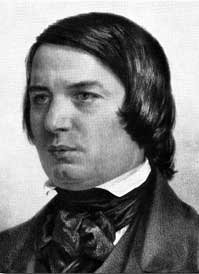 Robert Schumann, rojen 6.6.1810 v Zwickauu.V šoli se je pretežno zanimal za literaturo, šele 1830 med študijem prava se je dokončno odločil za glasbo. Klavir je študiral pri Wiehku v Leipzigu, po 1831, ko mu je ohromel prst na roki, pa se je posvetil lastnemu kompozicijskemu ustvarjanju. Leta 1834 je začel izdajati Neue Zeitschrift für Musik in bil glavni urednik do 1842. Leta 1840 se je poročil s Claro Wieck; 1844 so je preselil v Dresden, nato od 1850 mestni glasbeni ravnatelj v Düsseldorfu, 1854 poskus samomora in po lastni želji interniran v umobolnico. Po mnogih stranpoteh (Študij prava, literarna dela, glasbene kritike, klavir) je Schuman končno uspela pot do komponiranja, pri čemer se je zaradi svoje dvojne nadarjenosti - glasbene in literarne - dolgo časa ukvarjal s kompozicijo in glasbeno kritiko. Potem ko je nekako deset let pisal samo za klavir, se je 1840 posvetil samospevu, leto pozneje simfoniji, nato komorni glasbi, oratoriju in končno se je poskusil še v operi. Začel je v slogu romantičnega glasbenega aforizma (male oblike) v klavirski glasbi, ki je pogosto vezana na zunajglasbene vtise, se pa po 1841 vedno močneje bliža klasičnim in pozneje tudi baročnim oblikam. Schumannov pomen za njegov čas in njegov zgodovinski pomen sloni na njegovi bogati in neposredni melodični in harmonski romantični govorici, ki jo prav tako posrečeno postavlja v službo zunajglasbenih pobud, kot jo zna povezati s formami klasike.Med njegova pomembnejša dela prištevamo še njegove štiri simfonije, mnoge komorne in vokalne skladbe, klavirski koncert in koncert za violončelo in orkester.Umrl je 29. julija 1856, v Nemčiji.Romantika v glasbeni umetnosti pomeni izredno bogato obdobje in sicer po vsebini, raznolikosti oblik, številu komponistov in stvaritev. Glasba se je preselila iz plemiških dvorcev v meščanske salone, koncertne dvorane in gledališča. Značilnosti romantične glasbe se kažejo v nemirnih ritmih, polnih različnih nasprotij. Melodije so zelo razgibane, oblikovane v širokih melodičnih lokih, pogosto nesimetrične, v njih zasledimo tudi kromatiko. Harmonije so drzne, tonalnost (glavno jedro) se rahlja, nastajajo nove akordične tvorbe.Celotno obdobje romantike lahko razdelimo na čas zgodnje, nove in pozne romantike, ki pa že deloma sega v 20. stoletje.